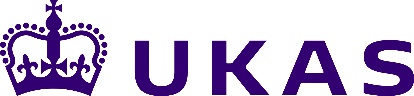 Transition of ISO 15189:2022 Medical laboratories – Requirements for quality and competence Introduction and Scope The ISO 15189:2022 Medical laboratories – Requirements for quality and competence standard was published on . This edition of ISO 15189 replaces ISO 15189:2012.A transition period of 3 years has been agreed from the date of publication for accredited bodies to review the requirements and bring their operations and processes in line with the requirements of the new ISO 15189:2022.  As a consequence, UKAS will require all of its accredited bodies operating under this standard to have demonstrated conformity and transitioned to the new standard by 06 December 2025.ObjectiveThis document is aimed at providing all UKAS accredited bodies with details of the transition processes which will be implemented by UKAS and the information they will need to supply to assist this process.UKAS requirements for accredited bodies for the transition to ISO 15189:2022 Medical laboratories – Requirements for quality and competence Accredited  who are currently accredited to ISO 15189:2012 are required to review the new , conduct a gap analysis and establish a transition plan to incorporate the required changes (where applicable) into their management system.  are required to document their gap analysis and transition plan, submitting a copy to UKAS one month before their assessment date, to the following email address; . This information shall be submitted using the attached template (Annex 1) and shall be accompanied by any relevant supporting documentation (clearly indexed using the table in Annex 1). The UKAS transition process will consist of the following assessment stages: Review of the Gap Analysis, plan and related documentation On-site assessment (to be conducted at time of an organisation’s annual surveillance or reassessment). Requests for an earlier visit will be considered subject to suitable resource availability. NOTE: Additional time and effort may be required during the transition process, for example for the review of the Gap Analysis. Any additional time and effort will be quoted in advance of the activity taking place. Mandatory Improvement Actions (IARs) which are raised against the new  will need to be cleared prior to the grant of accreditation. Where verification of the effectiveness of the corrective actions is deemed necessary further on-site activity may be required. If the accredited body fails to demonstrate conformity to ISO 15189:2022 and/or clear those improvements actions raised before the transition deadline, the body shall be suspended for a maximum of 6 months. If the body fails to address those actions required to complete the transition process within this timeframe, this will result in the withdrawal of accreditation for ISO 15189:2012.New Applications/Extensions to Scope: All new applications for accreditation received after  shall be assessed against ISO 15189:2022.For existing applicants, assessments which are scheduled to take place after         shall be against .Extension to scope applications assessed before the accredited body has undergone its transition assessment will be to ISO 15189:2012. Extension to scope applications assessed concurrently with, or after, a transition assessment will be to ISO 15189:2022.Validity of ISO 15189:2012 Medical laboratories – Requirements for quality and competenceISO 15189:2012 Medical laboratories – Requirements for quality and competence ceases to be valid as of .Projected TimetableThe following timetable is based on current knowledge with regard to the issue status of ISO 15189:2022 Medical laboratories – Requirements for quality and competence. Please note that should dates or actions change UKAS will provide updates via Technical Bulletins posted on the UKAS website www.ukas.com Instructions for Using the TemplateFor Medical Laboratories:This template identifies the clauses of ISO 15189:2022 and provides UKAS’ opinion on the broad extent of any changes in requirements from ISO 15189:2012. Details of the actual changes are not provided and as such the Laboratory will need to use this template in conjunction with copies of ISO 15189:2022 and ISO 15189:2012.It is the responsibility of the Laboratory to identify the changes between the standards, determine the impact of these on its systems, and then make and implement any required alterations as necessary. Details of alterations made to systems should be recorded in this template and the completed template provided to UKAS (as an MS Word document) at least 1 month prior to the transition assessment taking place. The submission of the template should be supported by documentation demonstrating how new or changed requirements are met. Effective implementation will be assessed at the site visit. If the Laboratory considers that it currently meets a changed requirement and does not need to make changes to its system, then this should be stated in the template.The information provided to UKAS should be more than just a reference to the documented procedure and should explain what has been changed and actions taken by the laboratory. Examples of expected level of information expected from the laboratory for major and minor changes are provided below:For UKAS Assessors:After reviewing the information and documentation supplied by the Laboratory and completing the assessment to confirm appropriate implementation, you should place your comments regarding the Laboratory’s conformity with the new requirements in this template, which forms the report for the transition. The level of comments provided should be similar to that provided in an assessment report. If any findings are raised relating to new or changed requirements these should be recorded in the IAR as normal but then cross-referenced in this template.An Executive Summary and Recommendation on transition of accreditation to ISO 15189:2022 shall be included at the end of this template.Key - Extent of Change:Structural – Requirement remains the same but is under a new clause numberMinor – Wording of the requirement has changed but overall intent is consistentMajor – Changes will require the CAB to implement new or change existing practiceNew – New requirement(s)/concept(s) not in previous version of the standardAnnex 1Gap Analysis and Transition Plan GAP ANALYSISTRANSITION PLAN*Please detail in the table below the actions taken, or to be taken (with timescales) to complete the transition to this new standard/scheme within your organisation 	DOCUMENTATION *Please index in the table below the documentation supplied in support of your transition with this Gap Analysis and Transition Plan.Executive Summary:Lead Assessor:Please comment on the following, and delete this prompt in the final report:What evidence has been seen to demonstrate that the management system and technical processes have been updated to conform with ISO 15189:2022 requirements Effectiveness of the gap analysis for identifying and implementing required changes to documentation and processKey strengths and weaknesses identified, with regard to compliance with ISO 15189:2022Significant risks (if there are any) to the accredited organisation’s business based on assessment evidence Comments on the extent of competence of the assessed CAB Recommendation (date xx/xx/xxxx*):It is recommended that accreditation is transitioned to ISO 15189:2022 for the scope shown on UKAS schedule vXXX*This recommendation is subject to: The agreement of an independent decision maker within UKAS *Submission of electronic evidence on or before xx/xx/xxxx** *Satisfactory close out of all findings raised at this assessment classified as ‘M’ (action Mandatory)* Findings raised at this assessment classified as ‘R’ (Recommendation), where provided, identify opportunities for improvement or potential nonconformities. It is recommended that appropriate action is taken to resolve these, but the customer is not required to agree improvement actions (although it may be in the interests of the customer to do so) or to provide evidence of such improvement actions. See also the assessment report and improvement action report for the associated annual assessment, project number xxxxxx-xx****replace XXX with the current published version number**1 month after the date of Recommendation*** replace xxxxxx-xx with the project number of the associated SU/RAReferences:ISO 15189:2022 Medical laboratories – Requirements for quality and competenceAppendices:*Improvement Action Report**Delete as necessary*TRANSITION REQUIREMENTSISO 15189:2012ISO 15189:2012ISO 15189:2022ISO 15189:2022EXTENT OF CHANGETO BE COMPLETED BY LABORATORYTO BE COMPLETED BY UKAS ASSESSORSCLAUSECLAUSERELATED CLAUSE(S)RELATED CLAUSE(S)EXTENT OF CHANGECHANGES MADE & DOCUMENTATION SUPPLIEDCOMMENTS ON COMPLIANCE & REF TO FINDINGS5.1.5Training(example)6.2.2a8.1.3Personnel: competenceManagement system awarenessMinorPolicy and procedure to specify requirements for training and re-training covered in QM-1001 pages 6-7. Training requirements for each role are listed. Situations in which re-training is needed (e.g. post-maternity leave) are documented.All trainers and section managers have been made aware of and given an update on the changes (see document XYZ-001 attached)Comments:4.14.5Internal audit 8.8.3Internal auditsMajorService activities, recent NCs and complaints and last year’s audit schedule have been reviewed. New audit schedule written, taking into consideration risks, inc those affecting patients, identified during the review.Plan in place to update audit checklists to include ISO 15189:2022 clauses and appropriate questions.Audit schedule and recently completed audit provided as evidence (doc references XXX and YYY)Name of OrganisationAccreditation NumberDate of SubmissionCLAUSEISO 15189:2012CLAUSEISO 15189:2022EXTENT OF CHANGEDETAILS OF CHANGES WITHIN YOUR MANAGEMENT SYSTEM WHICH HAVE/WILL BE TAKEN TO ADDRESS CHANGESUKAS COMMENTS REGARDING INFORMATION SUPPLIED INCLUDING REFERENCE TO ANY IARS RAISEDForward Forward N/AIntroduction Introduction N/A1.Scope 1.Scope Minor 2.Normative references2.Normative references Minor3.Terms & Definitions3.Terms & DefinitionsMinor 4Management RequirementsN/A4.1Organisation and management responsibilityN/A4.1.1OrganisationN/A4.1.1.1General5.3.2Laboratory activities:Conformance with requirementsStructural4.1.1.2Legal entity5.1Legal EntityStructural 4.1.1.3Ethical conduct4.1ImpartialityMinor 4.2ConfidentialityStructural 4.1.1.4Laboratory director5.2Laboratory directorMinor5.6bRisk managementNew4.1.1.4oContingency planning7.8Continuity and emergency preparedness planningMinor7.6.4Control of data and information management: Downtime plans Minor4.1.2Management ResponsibilityN/A4.1.2.1Management Commitment8.2.3Management system documentation: Evidence of commitmentMinor4.1.2.2Needs of users4.3Requirements for patients: New 4.1.2.3Quality Policy5.5Objectives and policiesMinor4.1.2.4Quality objectives5.5Objectives and policiesMinor8.1.3Management system awarenessNew8.2.2Management system documentation: competence and qualityNew4.1.2.5Responsibility, authority, interrelationships5.4Structure and authorityMinor4.1.2.6Communication5.4.1bStructure and authority: GeneralMinor4.1.2.7Quality Manager5.4.2Quality managementMinor4.2Quality Management System8Management system requirementsN/A4.2.1General Requirements8.1General Requirements Minor unless using ISO 9001 certification to demonstrate QMS-compliance, in which case Major4.2.2Documentation Requirements8.2Management system documentationN/A4.2.2.1General documentation8.2.1Management system documentation: generalMinor8.2.4Management system documentation: DocumentationStructural8.2.5Management system documentation: Personnel accessMinor4.2.2.2Quality Manual8.2.1Management system documentation: generalMinor8.2.4Management system documentation: DocumentationStructural4.3Document Control8.3 Control of management system documentsMinor7.3.1cExamination processes – GeneralStructural4.4Service agreements6.7Service agreementsMinor4.5Examination by referral laboratories6.8Externally provided products and servicesMinor7.4.1.7cPost-examination processes: Result reporting: Additional informationMinor4.6External services and supplies6.8Externally provided products and servicesStructural7.6.5Control of data and information management: Offsite managementStructural4.7Advisory services5.3.3Advisory activitiesMinor4.8Resolution of complaints7.7ComplaintsMinor4.9Identification and control of NCNs7.5Nonconforming workMajor4.10Corrective action8.7Nonconformities and corrective actionsMajor4.11Preventive action8.5Actions to address risks and opportunitiesMajor4.12Continual improvement8.6Improvement
Major4.13Control of records8.4Control of records
Minor4.14Evaluation and auditN/A4.14.1General evaluation 8.8.1Evaluations: GeneralMinor4.14.2Periodic review of requests and suitability of procedures/samples7.2.4.1Primary sample collection and handling: GeneralMinor7.3.1e7.3 Examination processes: General Minor4.3cRequirements regarding patientsMinor4.14.3Assessment of user feedback8.6.2Laboratory user and personnel feedbackMinor4.14.4Staff suggestions8.6.2Laboratory user and personnel feedbackMinor4.14.5Internal audit 8.8.3Internal auditsMajor 4.14.6Risk Management5.6Risk managementMajor8.5Actions to address risks and opportunitiesfor improvementMajor7.1Process requirements: GeneralMajor4.14.7Quality Indicators5.5Objectives and policies Minor8.8.2Quality indicatorsMinor4.14.8Reviews by external organisationsNo direct equivalent clause in 2022Minor4.15Management Review8.9Management ReviewMinor5Technical RequirementsN/A5.1Personnel  6.1Resource requirements:GeneralMinor6.2.1Personnel: GeneralMinor5.1.1GeneralNo direct equivalent clause in 2022N/A5.1.2Qualifications6.2.2aPersonnel: Competence requirementsStructural5.1.3Job descriptions6.2.5bMinor5.1.4Personnel introduction to the organisational environmentStructural5.1.5Training6.2.2aPersonnel: CompetenceMinor8.1.3Management System AwarenessNew5.1.6Competence6.2.2Personnel: CompetenceMinor6.2.3Personnel: AuthorisationMajor5.1.7AppraisalNo direct equivalent clause in 2022N/A5.1.8CPD6.2.4Personnel:  Continuing education and professional developmentMinor5.1.9Personnel records6.2.5Personnel: Personnel recordsMinor5.2Accommodation and Environment6.3Facilities and environmental conditionsN/A5.2.1General6.3.1GeneralMinor5.2.2Laboratory and Office Facilities6.3.2Facility controlsMinor5.2.3Storage Facilities6.3.3Storage facilitiesStructural 5.2.4Staff facilities6.3.4Personnel facilitiesMinor5.2.5Patient sample collection facilities6.3.5Sample collection facilitiesMinor5.2.6Facility maintenance and environmental conditions6.3.1Facilities and environmental conditions: GeneralStructural6.3.2 b, cFacilities and environmental conditions: Facility controlsStructural5.3Laboratory equipment, reagents and consumables6.4EquipmentMinor6.5Equipment calibration and metrological traceabilityMinor5.3.2Reagents and consumables6.6Reagents and consumablesN/A5.3.2.1General6.6.1Reagents and consumables: GeneralMinor5.3.2.2Reagents and consumables - reception and storage6.6.2Reagents and consumables – Receiptand storageMinor5.3.2.3Reagents and consumables - acceptance testing6.6.3Reagents and consumables – AcceptancetestingMajor5.3.2.4Reagents and consumables - inventory management6.6.4Reagents and consumables – InventorymanagementStructural5.3.2.5Reagents and consumables - instructions for use6.6.5Reagents and consumables – Instructions for useStructural5.3.2.6Reagents and consumables - adverse incident reporting6.6.6Reagents and consumables – Adverseincident reportingMinor5.3.2.7Reagents and consumables - records6.6.7Reagents and consumables – RecordsStructural5.4Pre-examination processes7.2Pre-examination processesN/A5.4.1General7.2.1Pre-examination processes - GeneralMinor5.4.2Information for patients and users7.2.2Pre-examination processes – Laboratory information for patients and usersMinor5.4.3Request form information7.2.3Pre-examination processes – Requests for providing laboratory examinationsMajor5.4.4Primary sample collection and handling7.2.4Primary sample collection and handlingN/A5.4.4.1General7.2.4.1 Primary sample collection and handling – GeneralMinor7.2.4.3Primary sample collection and handling – Patient consentMinor5.4.4.2Instructions for pre-collection activities7.2.4.2Primary sample collection and handling - Information for pre-collection activitiesMinor5.4.4.3Instructions for collection activities7.2.4.4Primary sample collection and handling – Instructions for collection activitiesMinor5.4.5Sample transportation7.2.5Primary sample collection and handling – Sample transportationMinor5.4.6Sample reception7.2.6Sample receiptMinor5.4.7Pre-examination handling, preparation and storage7.2.7Pre-examination handling, preparation and storageMinor5.5Examination processes7.3Examination processesN/A5.5.1Selection, verification and validation of examination proceduresN/A5.5.1.1General7.3.1Examination processes: GeneralMajor5.5.1.2Verification of examination procedures7.3.2Examination processes: Verification of examination methodsMajor5.5.1.3Validation of examination procedures7.3.3Examination processes: Validation of examination methodsMajor5.5.1.4Measurement uncertainty of measured quantity values7.3.4Examination processes: Evaluation of measurement uncertaintyMinor5.5.2Biological reference intervals and clinical decision values7.3.5Examination processes: Biological reference intervals and
clinical decision limitsMinor5.5.3Documentation of examination procedures7.3.6Examination processes: Documentation of examination proceduresMinor5.6Ensuring quality of examination results7.3.7Ensuring the validity of examination resultsN/A5.6.1General7.3.7.1Ensuring the validity of examination results: GeneralStructural5.6.2Quality control7.3.7.2Ensuring the validity of examination results: Internal quality control (IQC)Major5.6.2.1GeneralAs aboveAs aboveAs above5.6.2.2Quality control materialsAs aboveAs aboveAs above5.6.2.3Quality control dataAs aboveAs aboveAs above5.6.3Interlaboratory comparisons7.3.7.3Ensuring the validity of examination results: External quality controlMajor5.6.3.1ParticipationAs aboveAs aboveAs above5.6.3.2Alternative approachesAs aboveAs aboveAs above5.6.3.3Analysis of interlaboratory comparison samplesAs aboveAs aboveAs above5.6.3.4Evaluation of laboratory performanceAs aboveAs aboveAs above5.6.4Comparability of examination results7.3.7.4Ensuring the validity of examination results: Comparability of examinationResultsMinor5.7Post-examination processes7.4Post-examination processesN/A5.7.1Review of results7.4.1.2 Post-examination processes: Result review and releaseMinor7.4.1.3 Post-examination processes: Critical result reportsMinor5.7.2Storage, retention and disposal of clinical samples7.4.2Post-examination handling of samplesMinor5.8Reporting of results7.4.1Result reportingN/A5.8.1General7.4.1.1Result reporting: generalMinor7.6.3 dInformation systems management Minor7.4.1.4Result reporting: Special considerations for resultsMinor5.8.2Report attributesN/A5.8.3Report content7.4.1.6Result reporting: Requirements for reportsMinor7.4.1.7Result reporting: Additional information for reportsMinor5.9Release of resultsN/A5.9.1General7.4.1.2Result reporting: Result review and releaseMinor7.4.1.3Result reporting: Critical results reportsMinor5.9.2Automated selection and reporting of results7.4.1.5Result reporting: Automated selection, review, release and reporting of resultsMinor5.9.3Revised reports7.4.1.8Result reporting: Amendments to reported resultsMinor5.10Laboratory information management7.6Control of data and information managementN/A5.10.1General7.6.1Control of data and information management: GeneralMinor5.10.2Authorities and responsibilities7.6.2Control of data and information management: Authorities and responsibilities for information managementMinor5.10.3Information system management7.6.3Authorities and responsibilities for information management: Information systems managementMinorNo direct equivalent clause in 20124.3Requirements regarding patientsNew clauseNo direct equivalent clause in 20125.3.1Laboratory activities: GeneralNew clauseISO 22870:2016MinorACTIONTIMESCALEOWNERExample: develop training plan, update documentation, complete internal audit, notify customers, complete assessments DOCUMENT REFERENCEDOCUMENT NAMEVERSION NUMBER 